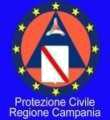 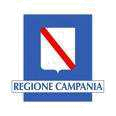 Direzione Generale Governo del Territorio, Lavori Pubblici e Protezione Civile 50 09 00 U.O.D. 10 - Emergenza e Post-Emergenza Sala Operativa Regionale – Centro Situazionisoru@pec.regione.campania.itTel 081 2323111    Fax 081 2323860OGGETTO: avviso condizioni di suscettività all’innesco e propagazione d’incendi boschivi.DA: CENTRO SITUAZIONI SALA OPERATIVA REGIONALE                  CENTRO DIREZIONALE ISOLA C3 – NAPOLIALLE PREFETTURE DELLE PROVINCE DI AV – BN – CE – NA – SAAI SINDACI DEI COMUNI DELLA REGIONE CAMPANIAALLE AMMINISTRAZIONI PROVINCIALI DI: AV - BN - CE – SA-CITTA’ METROPOLITANA DI NAPOLIAI COMANDI DEI CARABINIERIAI COMANDI DEI VIGILI DEL FUOCOORGANI REGIONALI:AL PRESIDENTE DELLA GIUNTA REGIONALEALLA DIREZIONE GENERALE delle POLITICHE TERRITORIALI, LL.PP. E PROTEZIONE CIVILEALLA DIREZIONE GENERALE PER LE POLITICHE AGRICOLE, ALIMENTARI E FORESTALIALLA SOUPDIRAMAZIONE INTERNA SETTORE REGIONALE PROTEZIONE CIVILE:U.O.D. 09 CENTRO FUNZIONALE MULTIRISCHIU.O.D. 10 EMERGENZA E POST EMERGENZASRUTTURE PERIFERICHE DI P.C. E GENIO CIVILE DI AV-BN-CE-NA-SAP. C.	ALLA SALA OPERATIVA DEL DIPARTIMENTO DI PROTEZIONE CIVILE NAZIONALENelle more dell’emanazione del decreto del presidente della giunta regionale, relativo alla dichiarazione dello stato di grave pericolosità per gli incendi boschivi, vista l’informativa n.125/2017 del 28/06/2017 relativa alle condizioni di suscettività all’innesco e propagazione d’incendi, diramata dal dipartimento della protezione civile;Visto il bollettino previsionale delle condizioni meteorologiche emesso dal ce.fu.                    u.o.d. 10.09 della regione campania, prot.2017.0449491 del 29.06.2017si comunica,ai fini delle valutazioni e per l’applicazione delle azioni previste nelle rispettive pianificazioni di protezione civile, che l’informativa del dipartimento della protezione civile, con la seguente previsione:Oggi giovedi’ 29 giugno 2017livello di allerta:Suscettività media per le province di ce,na,saSuscettivita’ alta per le province di av,bnTendenza per domani venerdi’ 30 giugno 2017:livello di allerta:Suscettività media in tutte le provincePUBBLICATA ED È ACCESSIBILE PER LA CONSULTAZIONE ALL’INDIRIZZO:HTTP://BOLLETTINIMETEO.REGIONE.CAMPANIA.IT/QUESTO CE.SI., NELL' ASSICURARE MASSIMA COLLABORAZIONE, PROVVEDERÀ A TRASMETTERE EVENTUALI AGGIORNAMENTI DELLE PREVISIONI METEOROLOGICHE QUALORA DISPONIBILI.il Responsabile della Sala OperativaGeom. Vincenzo Cincinifirma autografa omessa ai sensi art.3, C. 2 D.Lgs 12.02.1993 n. 39                                                               	      D’ordine       del  Direttore Generale  Massimo arch. Pinto                                                                                  firma autografa omessa ai sensi                                                                                    art.3, C. 2 D.Lgs 12.02.1993 n. 39         